                  В соответствии со статьями №№ 38, 86, 179.3 Бюджетного кодекса Российской Федерации, для обеспечения исполнения расходных обязательств по вопросам местного значения с учетом прогнозируемой доходной части бюджета Муниципального образования на 2015 год1.   Утвердить муниципальные программы местной Администрации Муниципального образования Лиговка-Ямская,  согласно Приложений 1.1. – 1.3.:-  Приложение   1.1. Муниципальная  программа  «Благоустройство  территории внутригородского Муниципального образования Санкт-Петербурга муниципальный округ Лиговка-Ямская  на 2015 год»;-   Приложение     1.2. Муниципальная  программа «Я помню! Я горжусь!»;-  Приложение   1.3. Муниципальная программа  «Муниципальный вестник» на 2015 год и плановый период 2016 и 2017 годов".2.  Утвердить планы внепрограммных направлений деятельности местной Администрации    Муниципального образования Лиговка-Ямская, согласно Приложений 2.1. - 2.3.:     - Приложение 2.1. План внепрограммных  направлений  деятельности местной Администрации  внутригородского Муниципального образования Санкт-Петербурга муниципальный округ Лиговка-Ямская на 2015 год и плановый период 2016-2017 годов по коду раздела и подраздела 0801 «Культура» для обеспечения исполнения расходных обязательств по решению вопросов местного значения; - Приложение  2.2. План внепрограммных  направлений  деятельности местной  Администрации внутригородского Муниципального образования Санкт-Петербурга муниципальный округ Лиговка-Ямская на 2015 год и плановый период 2016-2017 годов".  - Приложение    2.3. Внепрограммные направления деятельности на  2015 год по обеспечению деятельности органов местного самоуправления.3.    Утвердить:           - Приложение 3.1. Проект муниципального задания муниципальному бюджетному учреждению "Центр  социального развития и благоустройства Муниципального образования Лиговка-Ямская" на 2015 год ";- Приложение 3.2.  Размер  субсидий,  предоставляемых  муниципальному   бюджетному  учреждению "Центр  социального развития и благоустройства Муниципального образования Лиговка-Ямская на 2015 год  (проект)".4. Объем   бюджетных  ассигнований на  реализацию  муниципальных   программ   утверждается в составе ведомственной структуры расходов бюджета по соответствующей каждой программе целевой статье расходов бюджета.5.  Направить муниципальные программы в Муниципальный Совет внутригородского           Муниципального    образования    муниципальный    округ    Лиговка - Ямская      для       рассмотрения  и  обсуждения.6.  Настоящее постановление вступает в силу с момента подписания.7.  Контроль за выполнением настоящего постановления оставляю за собой.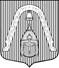 МЕСТНАЯ  АДМИНИСТРАЦИЯВНУТРИГОРОДСКОГО МУНИЦИПАЛЬНОГО  ОБРАЗОВАНИЯСАНКТ-ПЕТЕРБУРГА МУНИЦИПАЛЬНЫЙ ОКРУГ ЛИГОВКА-ЯМСКАЯМЕСТНАЯ  АДМИНИСТРАЦИЯВНУТРИГОРОДСКОГО МУНИЦИПАЛЬНОГО  ОБРАЗОВАНИЯСАНКТ-ПЕТЕРБУРГА МУНИЦИПАЛЬНЫЙ ОКРУГ ЛИГОВКА-ЯМСКАЯМЕСТНАЯ  АДМИНИСТРАЦИЯВНУТРИГОРОДСКОГО МУНИЦИПАЛЬНОГО  ОБРАЗОВАНИЯСАНКТ-ПЕТЕРБУРГА МУНИЦИПАЛЬНЫЙ ОКРУГ ЛИГОВКА-ЯМСКАЯМЕСТНАЯ  АДМИНИСТРАЦИЯВНУТРИГОРОДСКОГО МУНИЦИПАЛЬНОГО  ОБРАЗОВАНИЯСАНКТ-ПЕТЕРБУРГА МУНИЦИПАЛЬНЫЙ ОКРУГ ЛИГОВКА-ЯМСКАЯПОСТАНОВЛЕНИЕПОСТАНОВЛЕНИЕПОСТАНОВЛЕНИЕПОСТАНОВЛЕНИЕ15.10. 2014г.№№121"Об утверждении муниципальных программ, внепрограммных направлений деятельности местной Администрации Муниципального образования Лиговка-Ямская, муниципального задания и размера субсидий, предоставляемых МБУ " Лиговка-Ямская""Об утверждении муниципальных программ, внепрограммных направлений деятельности местной Администрации Муниципального образования Лиговка-Ямская, муниципального задания и размера субсидий, предоставляемых МБУ " Лиговка-Ямская"И.о. Главы местной Администрации                      О.Ю. Буканова